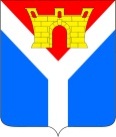 АДМИНИСТРАЦИЯ УСТЬ-ЛАБИНСКОГО ГОРОДСКОГО ПОСЕЛЕНИЯ  УСТЬ-ЛАБИНСКОГО РАЙОНА П О С Т А Н О В Л Е Н И Еот 11.12.2023                                                                                          № 1097г. Усть-ЛабинскО внесении изменения в постановление администрации Усть-Лабинского городского поселения Усть-Лабинского района от 27 декабря 2021 г. № 1107 «Об утверждении муниципальной программы «Противодействие коррупции»В соответствии с решением Совета Усть-Лабинского городского поселения Усть-Лабинского района от 28 ноября 2023 г. № 1 протокол № 58 «О внесении изменений в решение Совета Усть-Лабинского городского поселения Усть-Лабинского района от 14 декабря 2022 года  № 2 протокол  № 46 «О бюджете Усть-Лабинского  городского поселения Усть-Лабинского района на 2023 год и на плановый период 2024 и 2025 годов» , п о с т а н о в л я ю:Утвердить изменения в постановление администрации                      Усть-Лабинского городского поселения Усть-Лабинского района от 27 декабря 2021 г. № 1107 «Об утверждении муниципальной программы «Противодействие коррупции» (с изменениями от 29 декабря 2022 г. № 977,) согласно приложению к настоящему постановлению.2.	Юридическому отделу администрации Усть-Лабинского городского поселения Усть-Лабинского района (Григорова М.М.) разместить настоящее постановление в государственной автоматизированной системе «Управление» в течение 10 дней со дня подписания.3. Отделу по общим и организационным вопросам администрации
Усть-Лабинского городского поселения Усть-Лабинского района           (Владимирова М.А.) разместить настоящее постановление на официальном сайте администрации Усть-Лабинского городского поселения Усть-Лабинского района в информационно-телекоммуникационной сети «Интернет».4. Постановление вступает в силу со дня его подписания.Глава Усть-Лабинского городского поселенияУсть-Лабинского района						       Д.Н. СмирновПРИЛОЖЕНИЕУТВЕРЖДЕНЫпостановлением администрации Усть-Лабинского городского поселения Усть-Лабинского района от 11.12.2023 № 1097 ИЗМЕНЕНИЯ,вносимые в постановление администрации Усть-Лабинского городского поселения Усть-Лабинского района от 27 декабря 2021 г. № 1107 «Об утверждении муниципальной программы «Противодействие коррупции»В приложении:в паспорте муниципальной программы «Противодействие коррупции» позицию «Перечень целевых показателей муниципальной программы» изложить в следующей редакции:«												            »;в паспорте муниципальной программы «Противодействие коррупции» позицию «Объем финансирования муниципальной программы, тыс. рублей» изложить в следующей редакции:«                                                                                                                                     ».в приложении 2 к муниципальной программе «Противодействие коррупции» пункт 1.1.3 изложить в следующей редакции:«												             ».Начальник юридического отдела администрации Усть-Лабинского городского поселения Усть-Лабинского района						      М.М. ГригороваПеречень целевых показателей муниципальной программыОрганизация мероприятий по профессиональному развитию в области противодействия коррупции для муниципальных служащих.Объем финансирования муниципальной программы,      тыс. рублейвсегов разрезе источников финансированияв разрезе источников финансированияв разрезе источников финансированияв разрезе источников финансированияГоды реализациивсегофедеральный бюджеткраевой бюджетместный бюджетвнебюджетные источники202216,50016,50202312,00012,00202420,00020,00202520,00020,00Всего 68,50068,50расходы связанные с реализацией проектов или программрасходы связанные с реализацией проектов или программрасходы связанные с реализацией проектов или программрасходы связанные с реализацией проектов или программрасходы связанные с реализацией проектов или программрасходы связанные с реализацией проектов или программ202216,50016,50202312,00012,00202420,00020,00202520,00020,00Всего 68,50068,501.1.3Организация мероприятий по профессиональному развитию в области противодействия коррупции для муниципальных служащих, в должностные обязанности которых входит участие в противодействии коррупции, в том числе их обучение по дополнительным профессиональным программам в области противодействия коррупции202216,50016,50Юридический отдел администрации Усть-Лабинского городского поселения Усть-Лабинского района1.1.3Организация мероприятий по профессиональному развитию в области противодействия коррупции для муниципальных служащих, в должностные обязанности которых входит участие в противодействии коррупции, в том числе их обучение по дополнительным профессиональным программам в области противодействия коррупции202312,00012,00Юридический отдел администрации Усть-Лабинского городского поселения Усть-Лабинского района1.1.3Организация мероприятий по профессиональному развитию в области противодействия коррупции для муниципальных служащих, в должностные обязанности которых входит участие в противодействии коррупции, в том числе их обучение по дополнительным профессиональным программам в области противодействия коррупции202420,00020,00Юридический отдел администрации Усть-Лабинского городского поселения Усть-Лабинского района1.1.3Организация мероприятий по профессиональному развитию в области противодействия коррупции для муниципальных служащих, в должностные обязанности которых входит участие в противодействии коррупции, в том числе их обучение по дополнительным профессиональным программам в области противодействия коррупции20250,0000,00Юридический отдел администрации Усть-Лабинского городского поселения Усть-Лабинского района1.1.3Организация мероприятий по профессиональному развитию в области противодействия коррупции для муниципальных служащих, в должностные обязанности которых входит участие в противодействии коррупции, в том числе их обучение по дополнительным профессиональным программам в области противодействия коррупциивсего48,50048,50Юридический отдел администрации Усть-Лабинского городского поселения Усть-Лабинского района